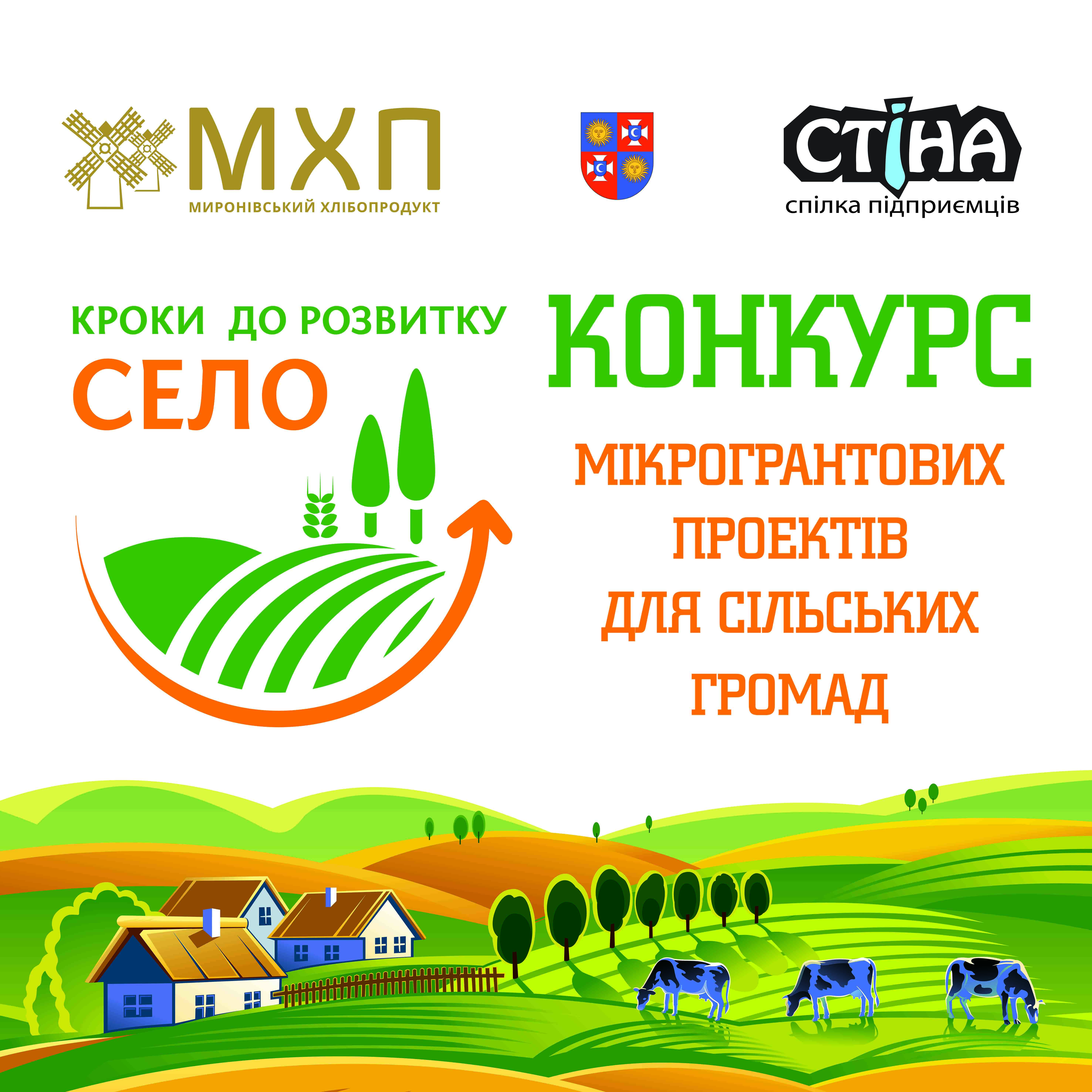 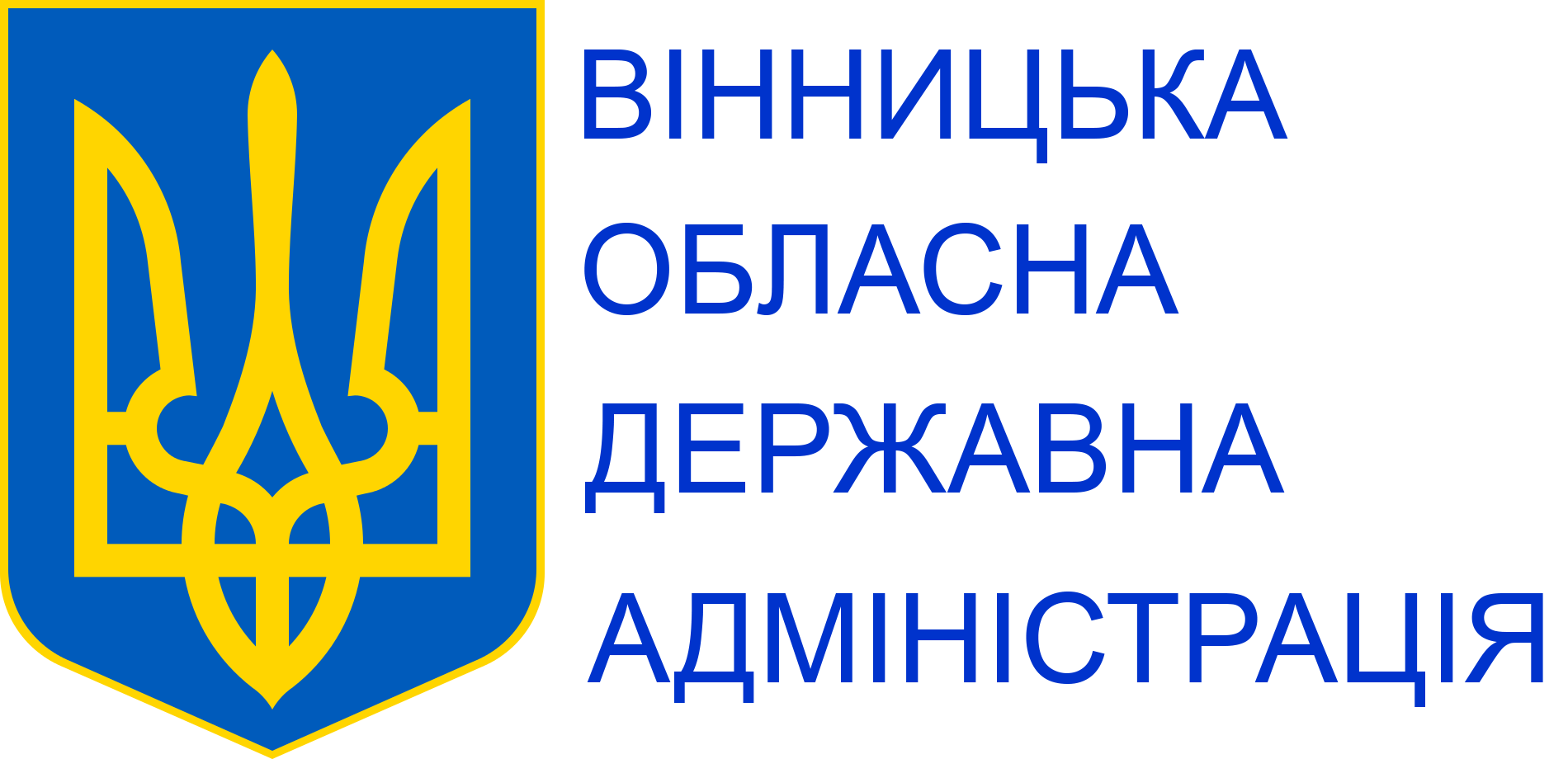 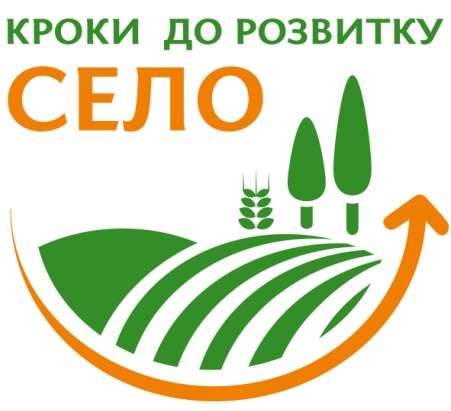 ОГОЛОШЕННЯДо уваги сільських мешканців, які бажають жити краще, фізичних осіб-підприємців, дрібних фермерів, кооперативів,  приватних підприємств та організацій, що працюють в сільській місцевості.В Тульчинському районі стартує проект «Село. Кроки до розвитку (Вінниччина 2017)» публічного акціонерного  товариства «Миронівський хлібопродукт», що спрямований на стимулювання підприємницької та соціальної активності в громадах та підтримку реалізації кращих ініціатив громадян в економічній самоорганізації сільських мешканців, мікропідприємництві, розвитку соціально-економічного та туристичного потенціалу.Ви можете взяти участь в цьому конкурсі якщо маєте власну ідею та бажання.       Фінансування у формі мікрогрантів буде надаватися на діяльність, що сприятиме:поширенню ефективних практик розвитку сільських громад та сільських територій;мікропідприємництву, економічній самоорганізації сільських мешканців та створення умов для самозайнятості;впровадженню європейських підходів до розвитку сільських територій. Конкурс «Село. Кроки до розвитку» – це реальна можливість створити сімейну ферму, агросадибу з розвитку сільського зеленого туризму, кооператив, іншу ініціативу в сільській місцевості. Для зацікавлених учасників будуть проведені семінари-тренінги з написання бізнес-плану на конкурс (участь безкоштовна).     Семінар-тренінг відбудеться в м. Тульчин, 15 червня о 10.00 год.  Місце проведення: м. Тульчин, вул. М.Леонтовича, 1, зал засідань Тульчинської РДА, 2 поверхКінцевий термін подання бізнес-планів на конкурс проекту: 30 червня 2017 р.         Переможців конкурсу визначає комісія на основі бізнес-плану і проходження співбесіди.Переможці конкурсу отримають грант (безповоротну фінансову допомогу) на реалізацію власного проекту у розмірі 40 000 гривень.       Записатися на семінар з написання проектів, що буде проходити в м. Тульчин, Ви можете за телефонами:     +38(067)23-23-514     +38(067)21-72-101Більш детальна інформація про конкурс «Село. Кроки до розвитку» на сайті координаторів конкурсу – ГО «ВОО «Спілка підприємців «Стіна»: www.stina.org.uaНЕ ПРОПУСТІТЬ МОЖЛИВІСТЬ ЗРОБИТИ СЕБЕ ЩАСЛИВИМ, А СВОЮ ГРОМАДУ КРАЩОЮ!